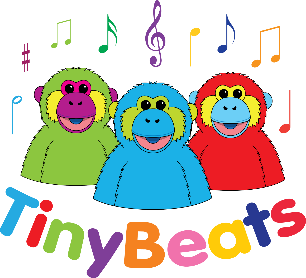 Magnificent, musical classes for babies, toddlers, and pre-schoolers – unlocking curiosity.TinyBeats Party – Booking FormThank you for choosing TinyBeats for your little one’s party!Please complete the booking form below and return to your class leader [name@tinybeats.co.uk]  Your Name: Your Contact Number: Your Email Address: Child’s Name(s): Child’s Date(s) of Birth: Date of Party: Time of Party: Venue (please include the postcode and room): Number of children (max 20 aged over 6 months): Theme (chosen from list):Number of invitations if required or PDF version (£2.50): Address/email address to send invitations to: Thank you for booking your party with TinyBeats and we look forward to seeing you on the day. Please return your completed booking form to your class leader and someone will be in touch as soon as possible. Once your booking date is confirmed you will need to secure your booking with a £20 deposit on your class leaders booking page www.tinybeats.co.uk/tinybeats[area]Full payment should be made 7 days prior to the party date – you will be sent the link for the payment. Please note we will try our best to accommodate your date but please appreciate that sometimes weekends can be busy. Many thanksThe TinyBeats Team www.tinybeats.co.uk 